Cell OrganellesComplete the following table:OrganellePlant/Animal/BothStructureFunctionCell membrane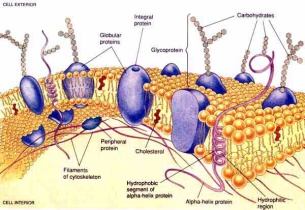 Cell wall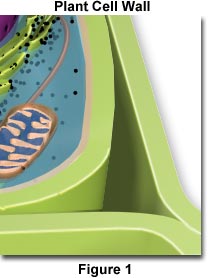 Cytoplasm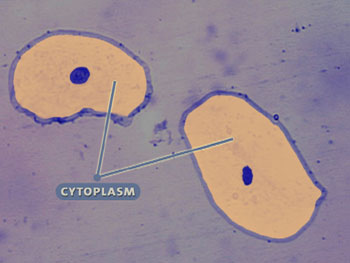 Ribosome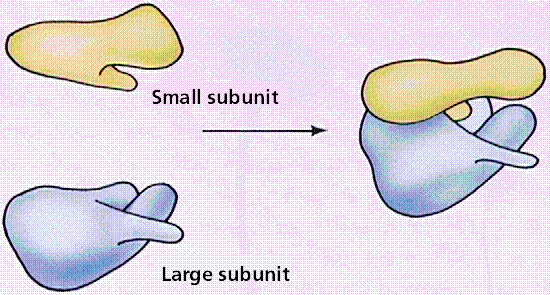 Rough ER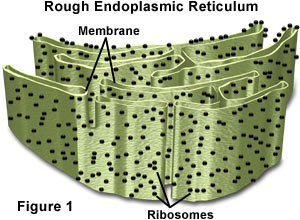 Smooth ER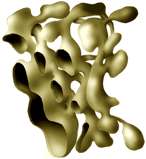 Golgi Body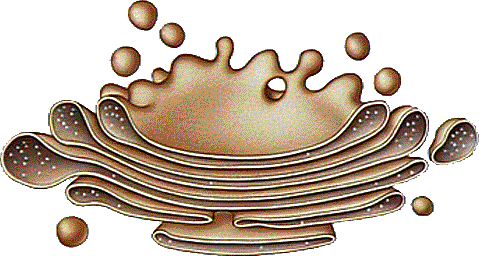 Vesicles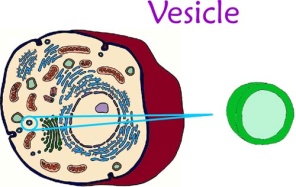 Central Vacuole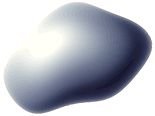 Chloroplast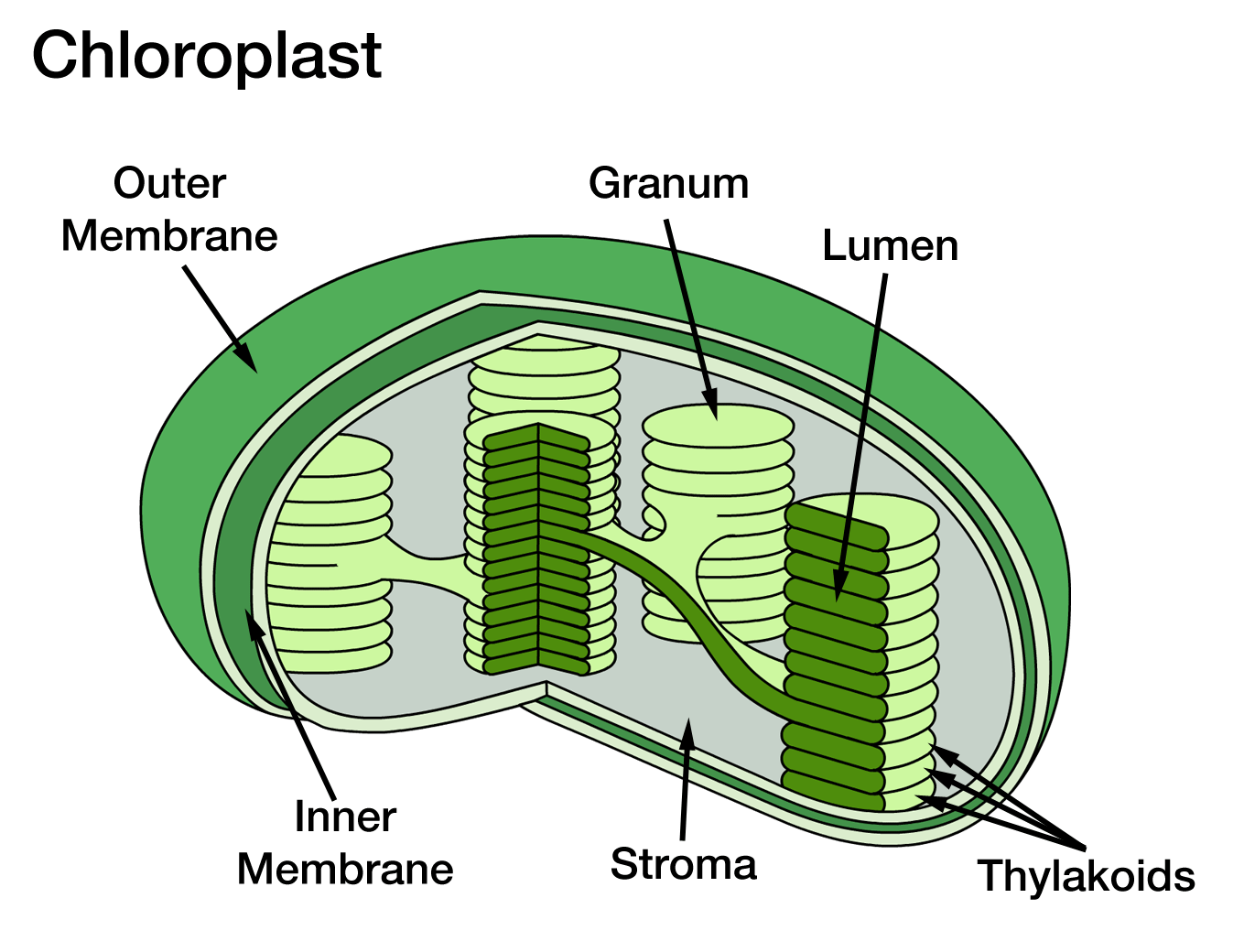 Mitochondria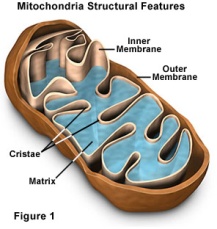 Nucleus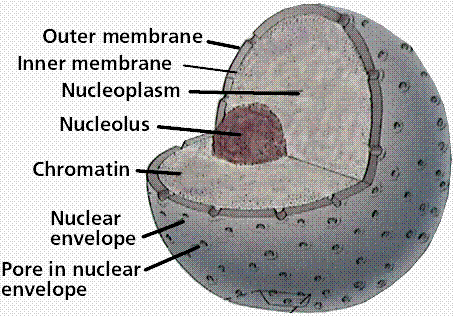 Nucleolus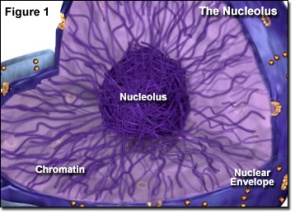 Nuclear envelope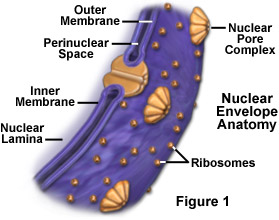 Nuclear pores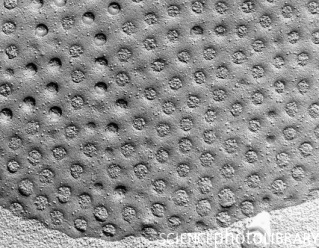 Centrioles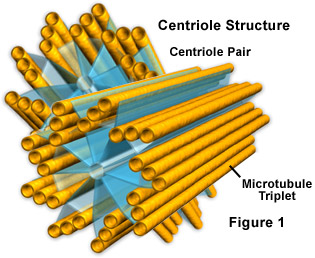 Lysosomes